注：生均教学行政用房下降因在校生规模不断扩大，留学生招生增速较快且所占权重较大。保定校区生均年进书量下降较多，因图书馆统计口径为和其他报表保持一致。保定校区生均占地面积和生均学生宿舍面积出现下降，因学生数不断增长，新建宿舍还处于在建状态。保定校区百名学生配教学用计算机台数下降因在统计时间节点有大批电脑报废，新增电脑尚未入账。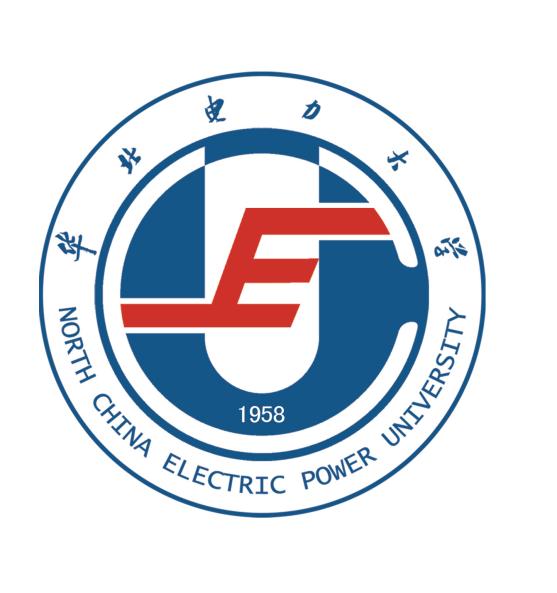 注：统计时间节点为：2018年9月1日—2019年8月31日基本指标教育部标准2019年数据2019年数据2018年数据2018年数据2017年数据2017年数据１.生师比（折合在校生）18/2218：合格22：限制招生大学20.84↑大学20.81↑大学20.24１.生师比（折合在校生）18/2218：合格22：限制招生北京20.68↓北京21.29↑北京21.19１.生师比（折合在校生）18/2218：合格22：限制招生保定20.97↑保定20.3↑保定18.76２.具有研究生学位教师占专任教师的比例(%)30/1030：合格10：限制招生大学95.46↑大学94.63↑大学94.12２.具有研究生学位教师占专任教师的比例(%)30/1030：合格10：限制招生北京96.03↑北京95.06↑北京94.99２.具有研究生学位教师占专任教师的比例(%)30/1030：合格10：限制招生保定94.77↑保定94.1↑保定93.07３.生均教学行政用房（全日制在校生）16/916：合格9：限制招生大学13.7↓大学17.09↑大学15.05３.生均教学行政用房（全日制在校生）16/916：合格9：限制招生北京19.28↓北京26.74↑北京15.72３.生均教学行政用房（全日制在校生）16/916：合格9：限制招生保定12.18↓保定13.16↓保定14.18４.生均教学科研仪器设备值（折合在校生）5000/30005000：合格3000:限制招生大学23738.55↑大学23238.23↑大学21361.94４.生均教学科研仪器设备值（折合在校生）5000/30005000：合格3000:限制招生北京23325.05↓北京26013.54↑北京23681.15４.生均教学科研仪器设备值（折合在校生）5000/30005000：合格3000:限制招生保定18224.13↓保定19220.18↑保定17965.06５.生均图书（折合在校生）80/4080：合格大学66.91↑大学64.53↓大学65.33５.生均图书（折合在校生）80/4080：合格北京44.27↓北京46.71↑北京46.11５.生均图书（折合在校生）80/4080：合格保定81.5↓保定88.88↓保定93.49６.具有高级职务教师占专任教师的比例（%）30大学58↓大学58.46↑大学57.71６.具有高级职务教师占专任教师的比例（%）30北京66.48↓北京66.89↑北京65.78６.具有高级职务教师占专任教师的比例（%）30保定47.55↓保定48.17↑保定47.91７.生均占地面积（全日制在校生）59大学29.47↓大学29.48↓大学30.13７.生均占地面积（全日制在校生）59北京23.46↑北京22.11↓北京23.1７.生均占地面积（全日制在校生）59保定33.71↓保定36.45↓保定39.28８.生均学生宿舍面积（全日制在校生）6.5大学7.54↓大学7.8↑大学7.72８.生均学生宿舍面积（全日制在校生）6.5北京6.89↓北京7.02↑北京6.8８.生均学生宿舍面积（全日制在校生）6.5保定7.66↓保定8.28↓保定8.92９.百名学生配教学用计算机台数10大学41.09↓大学47.44↑大学41.72９.百名学生配教学用计算机台数10北京39.13↑北京35.05↓北京35.42９.百名学生配教学用计算机台数10保定39.96↓保定59.27↑保定49.910.新增教学科研仪器设备所占比例(%)10大学11.76↓大学11.78↓大学14.910.新增教学科研仪器设备所占比例(%)10北京11.33↓北京14.48↓北京15.5110.新增教学科研仪器设备所占比例(%)10保定12.54↑保定7.02↓保定13.7311.生均年进书量（折合在校生）3大学1.13↓大学2.25↑大学1.9311.生均年进书量（折合在校生）3北京1.6↓北京1.83↑北京1.7911.生均年进书量（折合在校生）3保定0.2↓保定2.44↑保定2.14统计项统计项统计项全校北京保定学生情况本科生招生数604628483198学生情况本科生毕业生数529428652429学生情况本科生总人数239501157112379学生情况硕士生招生数379224561336学生情况硕士生毕业生数22541384870学生情况硕士生总人数733345683920学生情况博士生招生数250250-学生情况博士生毕业生数195195-学生情况博士生总人数11221122-学生情况留学生招生数48339489学生情况留学生毕业生数21815464学生情况留学生总人数94084991学生情况全日制在校生数总人数333451811015235学生情况成人专科招生数1080303777学生情况成人专科毕业生数755349406学生情况成人专科总人数16774561221学生情况成人本科招生数344319011542学生情况成人本科毕业生数20631149914学生情况成人本科总人数604935422507教师情况教职工数专任教师数19621083879教师情况教职工数行政人员499276223教师情况教职工数教辅人员373199174教师情况教职工数工勤人员13516119教师情况教职工数校办企业职工---教师情况教职工数总计296915741395教师情况聘请校外教师数聘请校外教师数43238052教师情况离退休人员数离退休人员数1191484707教师情况具有博士学位的专任教师数具有博士学位的专任教师数1251790461教师情况具有正高级职务的专任教师数具有正高级职务的专任教师数426286140教师情况具有副高级职务的专任教师数具有副高级职务的专任教师数712434278教师情况专任教师有海外经历累计1年以上人数专任教师有海外经历累计1年以上人数545375170统计项统计项统计项全校北京保定校舍面积教学科研及辅助用房（平方米）教室109079.4156576.4752502.94校舍面积教学科研及辅助用房（平方米）图书馆37901.4117582.6120318.8校舍面积教学科研及辅助用房（平方米）实验室、实习场所220974.21148002.6872971.53校舍面积教学科研及辅助用房（平方米）专用科研用房59042.6144728.8614313.75校舍面积教学科研及辅助用房（平方米）体育馆10602.2228937709.22校舍面积教学科研及辅助用房（平方米）会堂17552.476921.7610630.71校舍面积教学科研及辅助用房（平方米）合计455152.33276705.38178446.95校舍面积生活用房（平方米）学生宿舍（公寓）250601.78124515.38126086.4校舍面积生活用房（平方米）学生食堂39537.41834421193.4校舍面积生活用房（平方米）教工宿舍（公寓）10367.572861.917505.66校舍面积生活用房（平方米）教工食堂---校舍面积生活用房（平方米）生活福利及附属用房101510.6880690.3320820.35校舍面积生活用房（平方米）合计402017.43226411.62175605.81校舍面积行政办公用房（平方米）行政办公用房（平方米）94061.8771943.3322118.54校舍面积教工住宅（平方米）教工住宅（平方米）131512.134189.8297322.28校舍面积其他用房（平方米）其他用房（平方米）46597.3737124.699472.68校舍面积学校产权校舍建筑面积总计（平方米）学校产权校舍建筑面积总计（平方米）1129341.1646374.84482966.26固定资产总值教学科研仪器设备（万元）当年新增10100.046246.13853.94固定资产总值教学科研仪器设备（万元）总值95987.0861398.0534589.03固定资产总值信息化设备资产值(万元)总值36820.1724417.9312402.24固定资产总值总值（万元）总值（万元）407307.53272894.4134413.13资产情况占地面积（平方米）学校产权947282.71392190.21555092.5资产情况占地面积（平方米）非学校产权3200032000-资产情况图书（万册）当年新增4.58364.20950.3741资产情况图书（万册）合计270.511116.5154.0116资产情况计算机数（台）其中教学用计算机台数1365470756579资产情况计算机数（台）合计22566132249342资产情况教室（间）其中网络多媒体教室363192171资产情况教室（间）合计481281200资产情况网络信息点数其中无线接入600445001504资产情况网络信息点数合计318501800013850